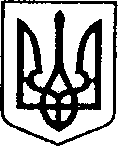   Ніжинська міська радаVІІ скликанняПротокол № 188  засідання постійної комісії міської ради з питань  земельних відносин, будівництва, архітектури, інвестиційного розвитку міста та децентралізації       19.08.2020 р.                                                                                                               Великий залГоловуючий: Гриценко С.В.;Присутні члени комісії:  Заверткін А.А;                                             Тіщенко В.В.;                                               Ющенко О.Г.;                                     Відсутні члени комісії:  Деркач А.П.;                                           Ситнік О.Д.                                  	Шалай О.В.                                                                                                          Присутні:Ільющенко С.В. (головний спеціаліст сектора з питань претензійно-позовної роботи та запобігання корупції відділу юридично-кадрового забезпечення);Косарєва Л.М. (головний спеціаліст відділу земельних відносин управління комунального майна та земельних відносин);Луговик М.В. (головний спеціаліст відділу земельних відносин управління комунального майна та земельних відносин);Нечваль О.М. (головний спеціаліст відділу з питань організації  діяльності  міської ради та її виконавчого комітету);Яковенко В.В. (начальник відділу земельних відносин управління комунального майна та земельних відносин);СЛУХАЛИ:  Гриценка С.В. (головуючий на засіданні);Про затвердження в цілому порядку денного засідання постійної комісії з питань  земельних відносин, будівництва, архітектури, інвестиційного розвитку міста та децентралізації.ВИРІШИЛИ: затвердити у цілому порядок денний засідання постійної комісії з питань  земельних відносин, будівництва, архітектури, інвестиційного розвитку міста та децентралізації.ГОЛОСУВАЛИ: «за – 4», «проти – 0», «утримався – 0», «не голосував - 0».Порядок деннийПро надання дозволу на виготовлення технічної документації із землеустрою, про надання дозволу на виготовлення проектів землеустрою, внесення зміни в рішення міської ради (ПР №860).Про затвердження проекту землеустрою щодо відведення земельної ділянки за адресою: м. Ніжин, вул. Прилуцька (ПР №908).Про затвердження проекту землеустрою щодо відведення земельної ділянки за адресою: м. Ніжин, вул. Академіка Амосова, 1-а (ПР №909).Про затвердження проектів землеустрою та надання земельних ділянок суб’єктам господарювання фізичним особам.Різне.Розгляд питань порядку денногоПро надання дозволу на виготовлення технічної документації із землеустрою, про надання дозволу на виготовлення проектів землеустрою, внесення зміни в рішення міської ради (ПР №860)1.  Визнати таким, що втратив чинність пункт 4 рішення Ніжинської міської ради від  26 лютого 2020 року №21-68/2020 «Про надання дозволу на виготовлення технічної документації із землеустрою, про надання дозволу на виготовлення проектів землеустрою, внесення зміни в рішення міської ради».«4. Надати дозвіл на виготовлення проекту землеустрою щодо відведення у власність земельної ділянки Петрик Ірині Федорівні орієнтовною площею 0,0995 га для будівництва та обслуговування жилого будинку, господарських будівель і споруд (присадибна ділянка), яка розташована за адресою: м. Ніжин, вул. Л.Толстого, 60с.»	      СЛУХАЛИ: Гриценка С.В. (головуючий на засіданні);ВИСТУПИЛИ:  Косарєва Л.М. (головний спеціаліст відділу земельних відносин управління комунального майна та земельних відносин);ВИРІШИЛИ: підтримати п. 1.ГОЛОСУВАЛИ: «за – 4», «проти – 0», «утримався – 0», «не голосував - 0».2.  Надати дозвіл на виготовлення проекту землеустрою щодо відведення у власність земельної ділянки Петрик Євгенію Сергійовичу орієнтовною площею 0,0995 га для будівництва та обслуговування жилого будинку, господарських будівель і споруд (присадибна ділянка), яка розташована за адресою: м. Ніжин, вул. Л.Толстого, 60с.СЛУХАЛИ: Гриценка С.В. (головуючий на засіданні);ВИСТУПИЛИ:  Косарєва Л.М. (головний спеціаліст відділу земельних відносин управління комунального майна та земельних відносин);ВИРІШИЛИ: підтримати п. 2.ГОЛОСУВАЛИ: «за – 4», «проти – 0», «утримався – 0», «не голосував - 0».3. Визнати таким, що втратив чинність підпункт 1.8. рішення Ніжинської міської ради від 31 січня 2018 року №6-35/2018 року «Про дозвіл на виготовлення проекту землеустрою щодо відведення земельної ділянки у власність по вул. О.Шмідта». «1.8. Антикову Дмитрію Миколайовичу орієнтовною площею 0,0990 га для будівництва і обслуговування жилого будинку, господарських будівель і споруд (присадибна ділянка), яка розташована в м. Ніжин по вул. О.Шмідта, 42.»СЛУХАЛИ: Гриценка С.В. (головуючий на засіданні);ВИСТУПИЛИ:  Косарєва Л.М. (головний спеціаліст відділу земельних відносин управління комунального майна та земельних відносин);ВИРІШИЛИ: підтримати п. 3.ГОЛОСУВАЛИ: «за – 4», «проти – 0», «утримався – 0», «не голосував - 0».4.  Надати дозвіл на виготовлення проекту землеустрою щодо відведення у власність земельної ділянки Антиковій Аллі Віталіївні орієнтовною площею 0,1000 га для будівництва та обслуговування жилого будинку, господарських будівель і споруд (присадибна ділянка), яка розташована за адресою: м. Ніжин, вул. Л.Толстого, 62л.СЛУХАЛИ: Гриценка С.В. (головуючий на засіданні);ВИСТУПИЛИ:  Косарєва Л.М. (головний спеціаліст відділу земельних відносин управління комунального майна та земельних відносин);ВИРІШИЛИ: підтримати п. 4.ГОЛОСУВАЛИ: «за – 4», «проти – 0», «утримався – 0», «не голосував - 0».5.  Надати дозвіл на виготовлення проекту землеустрою щодо відведення у власність земельної ділянки Якименко Олексію Григоровичу                                                                                                  орієнтовною площею 0,1000 га для будівництва та обслуговування жилого будинку, господарських будівель і споруд (присадибна ділянка), яка розташована за адресою: м. Ніжин, вул. Овдіївська.СЛУХАЛИ: Гриценка С.В. (головуючий на засіданні);ВИСТУПИЛИ:  Косарєва Л.М. (головний спеціаліст відділу земельних відносин управління комунального майна та земельних відносин);ВИРІШИЛИ: п. 5 направити на доопрацювання відділу земельних відносин (винести дане питання на розгляд постійно діючої робочої групи з питань обліку та визначення черговості надання земельних ділянок учасникам АТО та членам їх сімей).ГОЛОСУВАЛИ: «за – 4», «проти – 0», «утримався – 0», «не голосував - 0».Про затвердження проекту землеустрою щодо відведення земельної ділянки за адресою: м. Ніжин, вул. Прилуцька (ПР №908)СЛУХАЛИ: Гриценка С.В. (головуючий на засіданні);ВИСТУПИЛИ:  Яковенко В.В. (начальник відділу земельних відносин управління комунального майна та земельних відносин);ВИРІШИЛИ: рекомендувати сесії Ніжинської міської ради підтримати даний проект рішення.ГОЛОСУВАЛИ: «за – 4», «проти – 0», «утримався – 0», «не голосував - 0».Про затвердження проекту землеустрою щодо відведення земельної ділянки за адресою: м. Ніжин, вул. Академіка Амосова, 1-а (ПР №909)СЛУХАЛИ: Гриценка С.В. (головуючий на засіданні);ВИСТУПИЛИ:  Яковенко В.В. (начальник відділу земельних відносин управління комунального майна та земельних відносин);ВИРІШИЛИ: рекомендувати сесії Ніжинської міської ради підтримати даний проект рішення.ГОЛОСУВАЛИ: «за – 4», «проти – 0», «утримався – 0», «не голосував - 0».Про затвердження проектів землеустрою та надання земельних ділянок суб’єктам господарювання фізичним особам1.Затвердити проект землеустрою щодо відведення земельної ділянки, цільове призначення якої змінюється з державного управління та місцевого самоврядування на земельну ділянку для будівництва та обслуговування будівель торгівлі Нечвалю Вадиму Миколайовичу площею 0,0435 га кадастровий номер 7410400000:03:010:0055, яка розташована за адресою: Чернігівська обл., м. Ніжин, вул. Овдіївська, 2а. Нежитлова будівля та земельна ділянка, є його власністю відповідно до договору купівлі-продажу обʹєкта комунальної власності, що підлягає продажу на аукціоні, в тому числі разом із земельною ділянкою №135 від 01 березня 2017р. СЛУХАЛИ: Гриценка С.В. (головуючий на засіданні);ВИСТУПИЛИ:  Луговик М.В. (головний спеціаліст відділу земельних відносин управління комунального майна та земельних відносин);ВИРІШИЛИ: підтримати п. 1.ГОЛОСУВАЛИ: «за – 4», «проти – 0», «утримався – 0», «не голосував - 0».2. Внести зміни до п. 1.Договору оренди земельної ділянки 01квітня 2003 року (номер запису про інше речове:26812415) площею 0,0363 га за адресою: м.Ніжин, вул. Обʹїжджа, 115, кадастровий номер 7410400000:04:022:0266, що укладений з громадянином Савченко Михайлом Григоровичем, громадянкою Савченко Галиною Володимирівною та громадянином Савченко Богданом Руслановичем та доповнити його підпунктом наступного змісту:«1.1. Земельна ділянка за адресою: м.Ніжин, вул. Обʹїжджа, 115, кадастровий номер 7410400000:04:022:0266».СЛУХАЛИ: Гриценка С.В. (головуючий на засіданні);ВИСТУПИЛИ:  Луговик М.В. (головний спеціаліст відділу земельних відносин управління комунального майна та земельних відносин);ВИРІШИЛИ: 1. підтримати п. 2;2. рекомендувати відділу з благоустрою, роботи з органами самоорганізації населення та взаємодії з правоохоронними органами обстежити дану земельну ділянку та надати висновок на наступне засідання комісії.ГОЛОСУВАЛИ: «за – 4», «проти – 0», «утримався – 0», «не голосував - 0».3. Внести зміни доп. 1.Договору оренди земельної ділянки 01квітня 2003 року (номер запису про інше речове:27011678) площею 0,1284 га за адресою: м.Ніжин, вул. Московська, 56а кадастровий номер 7410400000:01:022:0004, що укладений з громадянином Савченко Михайлом Григоровичем, громадянкою Савченко Галиною Володимирівною та громадянином Савченко Богданом Руслановичем та доповнити його підпунктом наступного змісту:«1.1. Земельна ділянка за адресою: м.Ніжин, вул. Московська, 56а,кадастровий номер 7410400000:01:022:0004».СЛУХАЛИ: Гриценка С.В. (головуючий на засіданні);ВИСТУПИЛИ:  Луговик М.В. (головний спеціаліст відділу земельних відносин управління комунального майна та земельних відносин);ВИРІШИЛИ: підтримати п. 3.ГОЛОСУВАЛИ: «за – 4», «проти – 0», «утримався – 0», «не голосував - 0».4. Надати у користування на умовах оренди терміном на 10 (десять) років громадянину Поторочі Володимиру Володимировичу та громадянці Кресан Вероніці Олександрівні та громадянину Кресану Олександру Васильовичу земельну ділянку площею 0,0415 га за адресою: м.Ніжин, вул. Пржевальського, 7/4 кадастровий номер 7410400000:03:023:0030, для будівництва та обслуговування будівель торгівлі, нежитлова будівля, що належить їм на праві власності відповідно до договору купівлі-продажу від 04березня 2020р. №726.СЛУХАЛИ: Гриценка С.В. (головуючий на засіданні);ВИСТУПИЛИ:  Луговик М.В. (головний спеціаліст відділу земельних відносин управління комунального майна та земельних відносин);ВИРІШИЛИ: підтримати п. 4.ГОЛОСУВАЛИ: «за – 4», «проти – 0», «утримався – 0», «не голосував - 0».5.Поновити договір оренди терміном на 3 (три)  роки на земельну ділянку площею 0,0014 га за адресою: м.Ніжин, вул. Л.Толстого, 17 кадастровий номер 7410400000:02:008:0059фізичній особі-підприємцю Гігашвілі Ірині Михайлівні для будівництва та обслуговування будівель торгівлі (розміщення тимчасової споруди торгівельного призначення для здійснення підприємницької діяльності (кіоск)).СЛУХАЛИ: Гриценка С.В. (головуючий на засіданні);ВИСТУПИЛИ:  Луговик М.В. (головний спеціаліст відділу земельних відносин управління комунального майна та земельних відносин);ВИРІШИЛИ: п. 5 направити на доопрацювання відділу земельних відносин.ГОЛОСУВАЛИ: «за – 4», «проти – 0», «утримався – 0», «не голосував - 0».6. Поновити на три місяці строк для державної реєстрації договору оренди земельної ділянки площею 0,0067 га за адресою: м. Ніжин, вул. Робоча, 18  кадастровий номер 7410400000:03:023:0097 громадянину Давидову Олександру Михайловичу для розміщення та експлуатації основних, підсобних і допоміжних будівель та споруд будівельних організацій та підприємств, (розміщення трансформаторної підстанції потужністю 160 кВА).СЛУХАЛИ: Гриценка С.В. (головуючий на засіданні);ВИСТУПИЛИ:  Луговик М.В. (головний спеціаліст відділу земельних відносин управління комунального майна та земельних відносин);ВИРІШИЛИ: п. 6 направити на доопрацювання відділу земельних відносин.ГОЛОСУВАЛИ: «за – 4», «проти – 0», «утримався – 0», «не голосував - 0».Різне5.1 Про розгляд заяви (додається) від представника кооперативу                      Добра - Завадської Т.Г. щодо проекту землеустрою на земельну ділянку по вул. П. ПрокоповичаСЛУХАЛИ: Яковенко В.В. (начальник відділу земельних відносин управління комунального майна та земельних відносин);Зачитала заяву (додається) від представника кооперативу Добра – Завадської Т.Г. щодо проекту землеустрою на земельну ділянку по вул. П. Прокоповича.ВИСТУПИЛИ:  гр. Луняк Є.М., Гриценко С.В. (головуючий на засіданні), які взяли участь в обговоренні даного питання. ВИРІШИЛИ: інформацію прийняти до відома. 5.2  Про розгляд листа від Утенка О.С. щодо земельної ділянки                        по вул. Шевченка, 124СЛУХАЛИ: Яковенко В.В. (начальник відділу земельних відносин управління комунального майна та земельних відносин);Зачитала лист від Утенка О.С. щодо земельної ділянки по вул. Шевченка, 124.ВИСТУПИЛИ: Гриценко С.В. (головуючий на засіданні); Тіщенко В.В. (член комісії); Заверткін А.А. (член комісії), які взяли участь в обговоренні даного питання.ВИРІШИЛИ: запросити на наступне засідання комісії начальника відділу економіки та інвестиційної діяльності Гавриш Т.М. із роз’ясненнями щодо доцільності продажу земельної ділянки по вул. Шевченка, 124.Головуючий на засіданні                                                                 С.В. Гриценко Секретар комісії                                                                                  В.В. ТіщенкоП.І.Б.ЗаПротиУтримавсяУтримавсяНе голосувавГриценко Сергій Володимирович+Деркач Андрій ПетровичвідсутнійвідсутнійвідсутнійвідсутнійвідсутнійЗаверткін Анатолій Анатолійович +Ющенко Олександр Григорович+Ситнік Олег ДенисовичвідсутнійвідсутнійвідсутнійвідсутнійвідсутнійТіщенко Валентина Володимирівна+Шалай Олександр ВіталійовичвідсутнійвідсутнійвідсутнійвідсутнійвідсутнійП.І.Б.ЗаПротиУтримавсяУтримавсяНе голосувавГриценко Сергій Володимирович+Деркач Андрій ПетровичвідсутнійвідсутнійвідсутнійвідсутнійвідсутнійЗаверткін Анатолій Анатолійович +Ющенко Олександр Григорович+Ситнік Олег ДенисовичвідсутнійвідсутнійвідсутнійвідсутнійвідсутнійТіщенко Валентина Володимирівна+Шалай Олександр ВіталійовичвідсутнійвідсутнійвідсутнійвідсутнійвідсутнійП.І.Б.ЗаПротиУтримавсяУтримавсяНе голосувавГриценко Сергій Володимирович+Деркач Андрій ПетровичвідсутнійвідсутнійвідсутнійвідсутнійвідсутнійЗаверткін Анатолій Анатолійович +Ющенко Олександр Григорович+Ситнік Олег ДенисовичвідсутнійвідсутнійвідсутнійвідсутнійвідсутнійТіщенко Валентина Володимирівна+Шалай Олександр ВіталійовичвідсутнійвідсутнійвідсутнійвідсутнійвідсутнійП.І.Б.ЗаПротиУтримавсяУтримавсяНе голосувавГриценко Сергій Володимирович+Деркач Андрій ПетровичвідсутнійвідсутнійвідсутнійвідсутнійвідсутнійЗаверткін Анатолій Анатолійович +Ющенко Олександр Григорович+Ситнік Олег ДенисовичвідсутнійвідсутнійвідсутнійвідсутнійвідсутнійТіщенко Валентина Володимирівна+Шалай Олександр ВіталійовичвідсутнійвідсутнійвідсутнійвідсутнійвідсутнійП.І.Б.ЗаПротиУтримавсяУтримавсяНе голосувавГриценко Сергій Володимирович+Деркач Андрій ПетровичвідсутнійвідсутнійвідсутнійвідсутнійвідсутнійЗаверткін Анатолій Анатолійович +Ющенко Олександр Григорович+Ситнік Олег ДенисовичвідсутнійвідсутнійвідсутнійвідсутнійвідсутнійТіщенко Валентина Володимирівна+Шалай Олександр ВіталійовичвідсутнійвідсутнійвідсутнійвідсутнійвідсутнійП.І.Б.ЗаПротиУтримавсяУтримавсяНе голосувавГриценко Сергій Володимирович+Деркач Андрій ПетровичвідсутнійвідсутнійвідсутнійвідсутнійвідсутнійЗаверткін Анатолій Анатолійович +Ющенко Олександр Григорович+Ситнік Олег ДенисовичвідсутнійвідсутнійвідсутнійвідсутнійвідсутнійТіщенко Валентина Володимирівна+Шалай Олександр ВіталійовичвідсутнійвідсутнійвідсутнійвідсутнійвідсутнійП.І.Б.ЗаПротиУтримавсяУтримавсяНе голосувавГриценко Сергій Володимирович+Деркач Андрій ПетровичвідсутнійвідсутнійвідсутнійвідсутнійвідсутнійЗаверткін Анатолій Анатолійович +Ющенко Олександр Григорович+Ситнік Олег ДенисовичвідсутнійвідсутнійвідсутнійвідсутнійвідсутнійТіщенко Валентина Володимирівна+Шалай Олександр ВіталійовичвідсутнійвідсутнійвідсутнійвідсутнійвідсутнійП.І.Б.ЗаПротиУтримавсяУтримавсяНе голосувавГриценко Сергій Володимирович+Деркач Андрій ПетровичвідсутнійвідсутнійвідсутнійвідсутнійвідсутнійЗаверткін Анатолій Анатолійович +Ющенко Олександр Григорович+Ситнік Олег ДенисовичвідсутнійвідсутнійвідсутнійвідсутнійвідсутнійТіщенко Валентина Володимирівна+Шалай Олександр ВіталійовичвідсутнійвідсутнійвідсутнійвідсутнійвідсутнійП.І.Б.ЗаПротиУтримавсяУтримавсяНе голосувавГриценко Сергій Володимирович+Деркач Андрій ПетровичвідсутнійвідсутнійвідсутнійвідсутнійвідсутнійЗаверткін Анатолій Анатолійович +Ющенко Олександр Григорович+Ситнік Олег ДенисовичвідсутнійвідсутнійвідсутнійвідсутнійвідсутнійТіщенко Валентина Володимирівна+Шалай Олександр ВіталійовичвідсутнійвідсутнійвідсутнійвідсутнійвідсутнійП.І.Б.ЗаПротиУтримавсяУтримавсяНе голосувавГриценко Сергій Володимирович+Деркач Андрій ПетровичвідсутнійвідсутнійвідсутнійвідсутнійвідсутнійЗаверткін Анатолій Анатолійович +Ющенко Олександр Григорович+Ситнік Олег ДенисовичвідсутнійвідсутнійвідсутнійвідсутнійвідсутнійТіщенко Валентина Володимирівна+Шалай Олександр ВіталійовичвідсутнійвідсутнійвідсутнійвідсутнійвідсутнійП.І.Б.ЗаПротиУтримавсяУтримавсяНе голосувавГриценко Сергій Володимирович+Деркач Андрій ПетровичвідсутнійвідсутнійвідсутнійвідсутнійвідсутнійЗаверткін Анатолій Анатолійович +Ющенко Олександр Григорович+Ситнік Олег ДенисовичвідсутнійвідсутнійвідсутнійвідсутнійвідсутнійТіщенко Валентина Володимирівна+Шалай Олександр ВіталійовичвідсутнійвідсутнійвідсутнійвідсутнійвідсутнійП.І.Б.ЗаПротиУтримавсяУтримавсяНе голосувавГриценко Сергій Володимирович+Деркач Андрій ПетровичвідсутнійвідсутнійвідсутнійвідсутнійвідсутнійЗаверткін Анатолій Анатолійович +Ющенко Олександр Григорович+Ситнік Олег ДенисовичвідсутнійвідсутнійвідсутнійвідсутнійвідсутнійТіщенко Валентина Володимирівна+Шалай Олександр ВіталійовичвідсутнійвідсутнійвідсутнійвідсутнійвідсутнійП.І.Б.ЗаПротиУтримавсяУтримавсяНе голосувавГриценко Сергій Володимирович+Деркач Андрій ПетровичвідсутнійвідсутнійвідсутнійвідсутнійвідсутнійЗаверткін Анатолій Анатолійович +Ющенко Олександр Григорович+Ситнік Олег ДенисовичвідсутнійвідсутнійвідсутнійвідсутнійвідсутнійТіщенко Валентина Володимирівна+Шалай Олександр ВіталійовичвідсутнійвідсутнійвідсутнійвідсутнійвідсутнійП.І.Б.ЗаПротиУтримавсяУтримавсяНе голосувавГриценко Сергій Володимирович+Деркач Андрій ПетровичвідсутнійвідсутнійвідсутнійвідсутнійвідсутнійЗаверткін Анатолій Анатолійович +Ющенко Олександр Григорович+Ситнік Олег ДенисовичвідсутнійвідсутнійвідсутнійвідсутнійвідсутнійТіщенко Валентина Володимирівна+Шалай Олександр Віталійовичвідсутнійвідсутнійвідсутнійвідсутнійвідсутній